FOTO DOKUMENTASIPELAKSANAAN PENELITIAN DI KELAS IVª SD INPRES MALLENGKERI KOTA MAKASSAR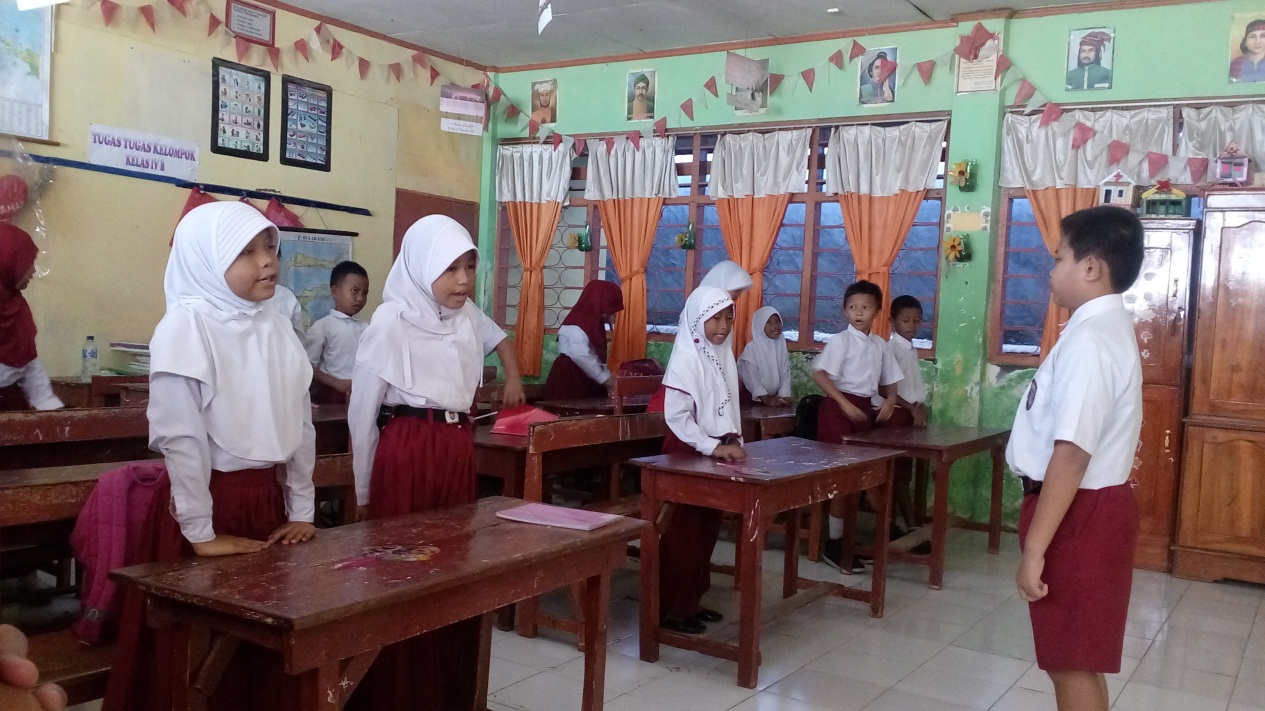 Menyiapkan Kelas dengan Membaca Doa Sebelum Belajar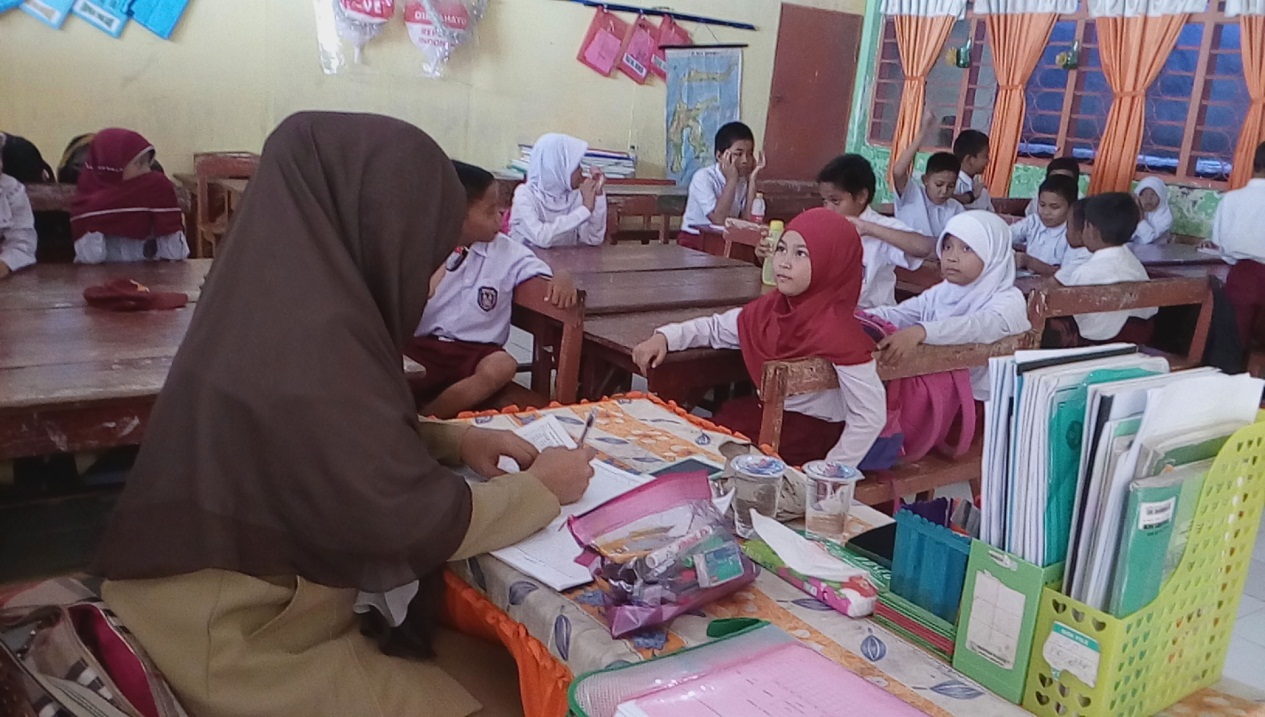 Guru Memeriksa Kehadiran Siswa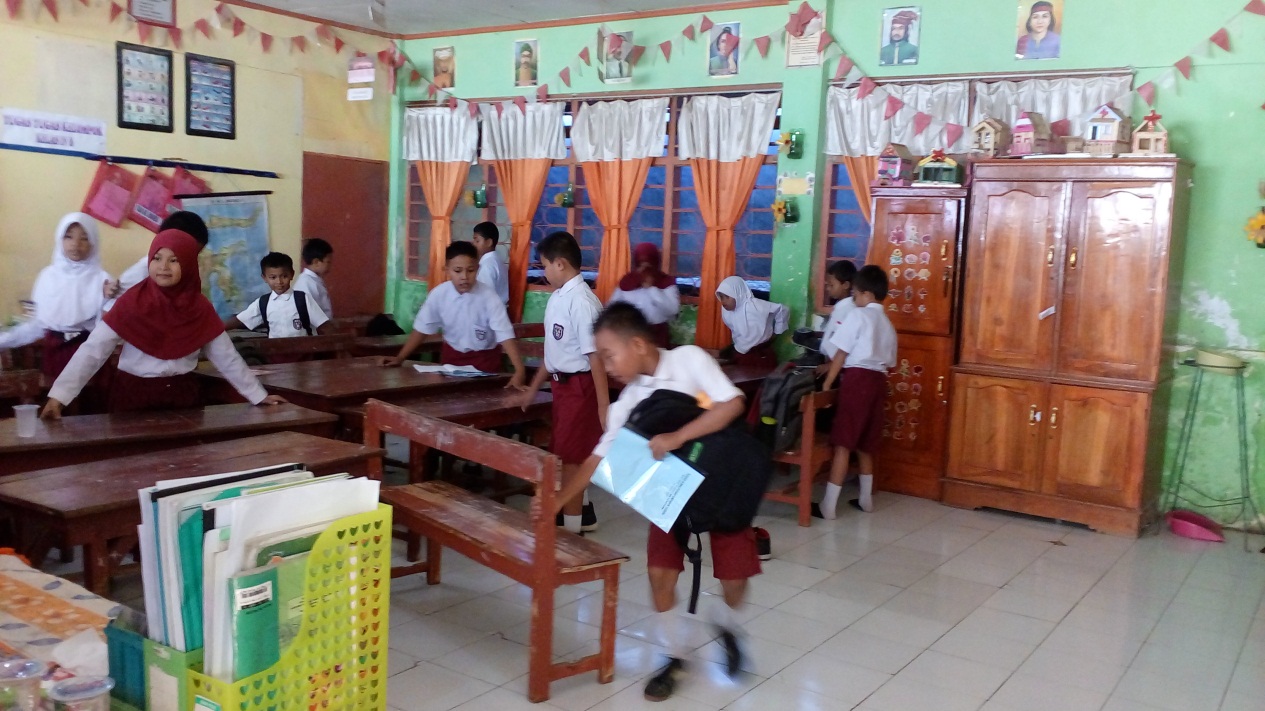 Siswa Saat Membentuk Kelompok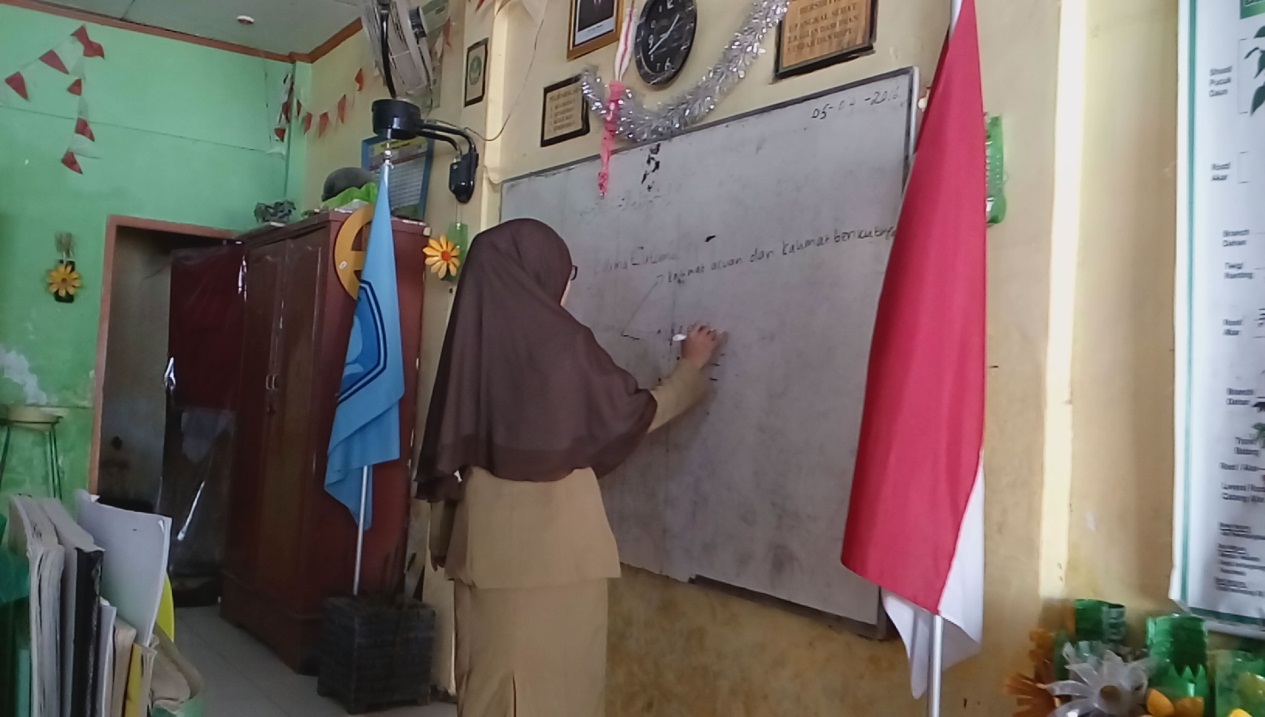 Guru Menjelaskan Materi Pembelajaran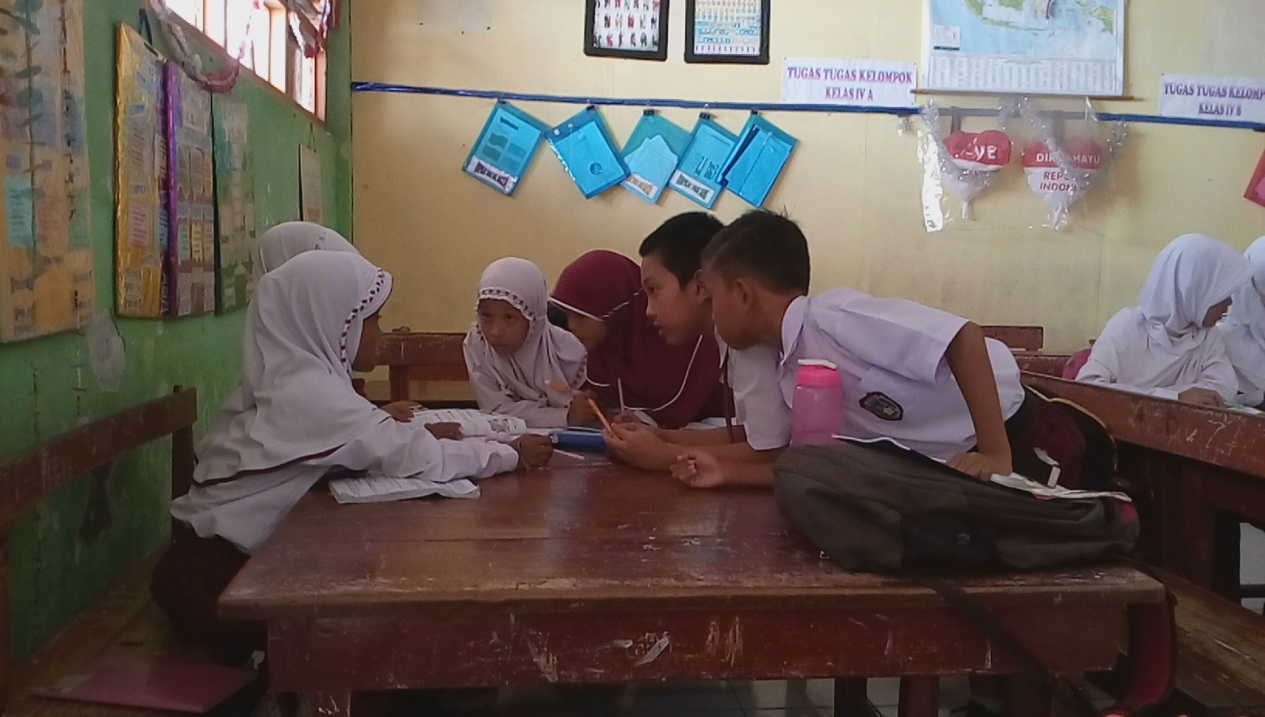 Siswa Saat Berdiskusi Mengerjakan Tugas Kelompok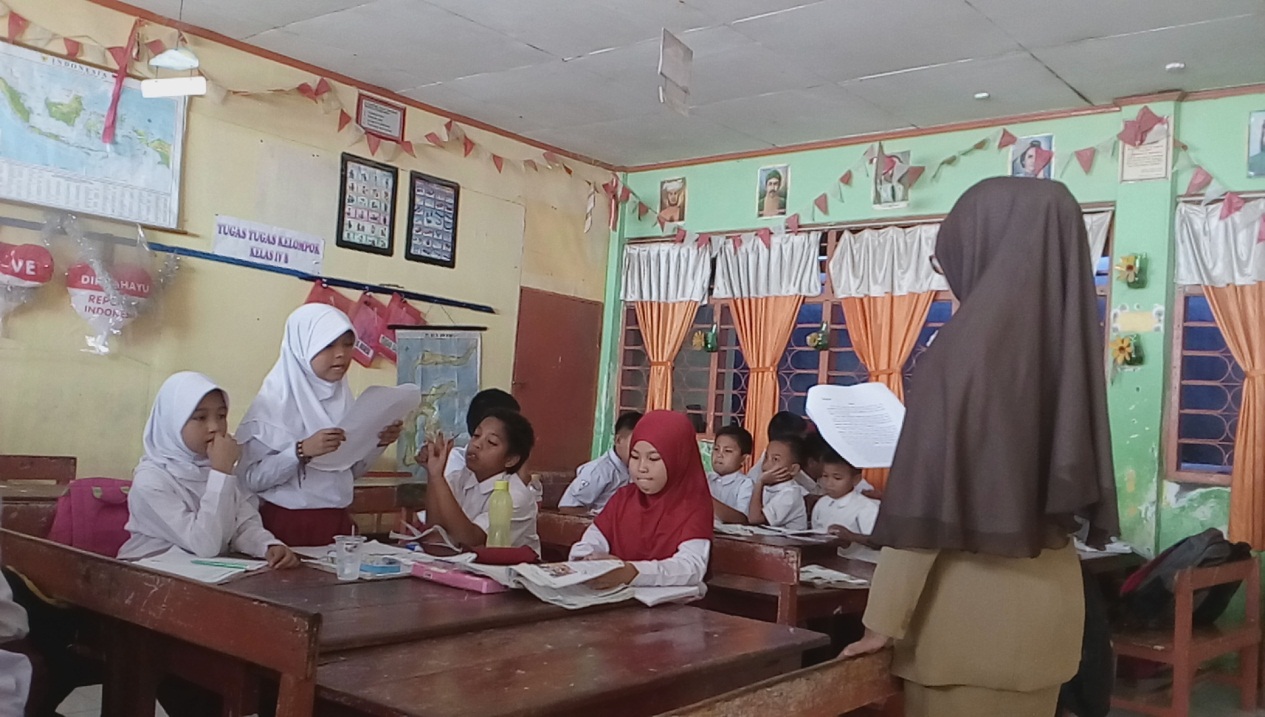 Siswa Membacakan Hasil Diskusi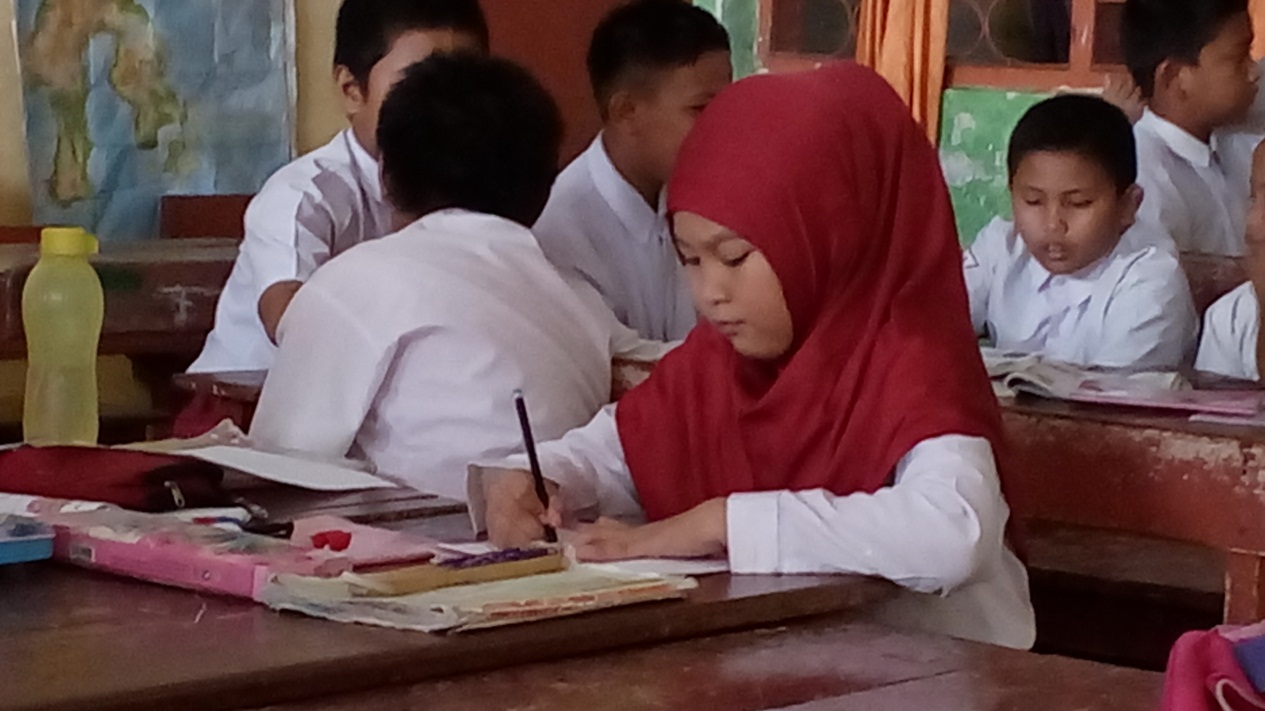 Siswa Membuat Pertanyaan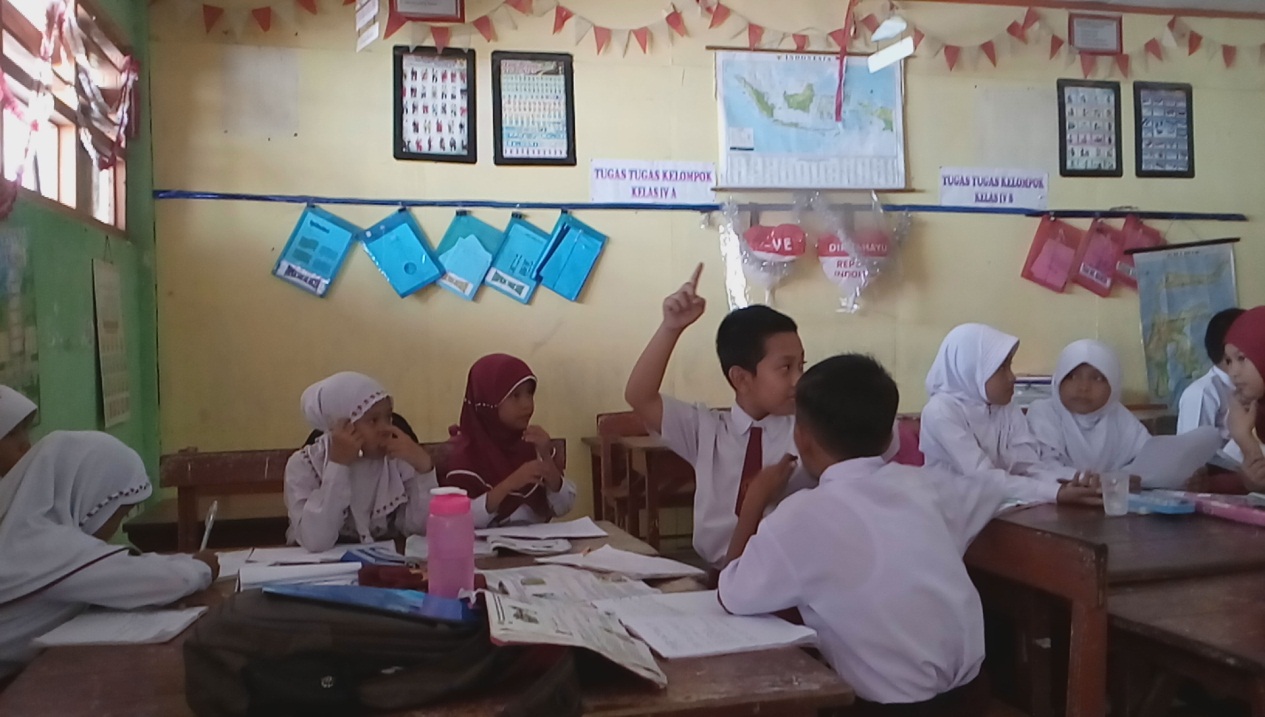 Siswa Menjawab Pertanyaan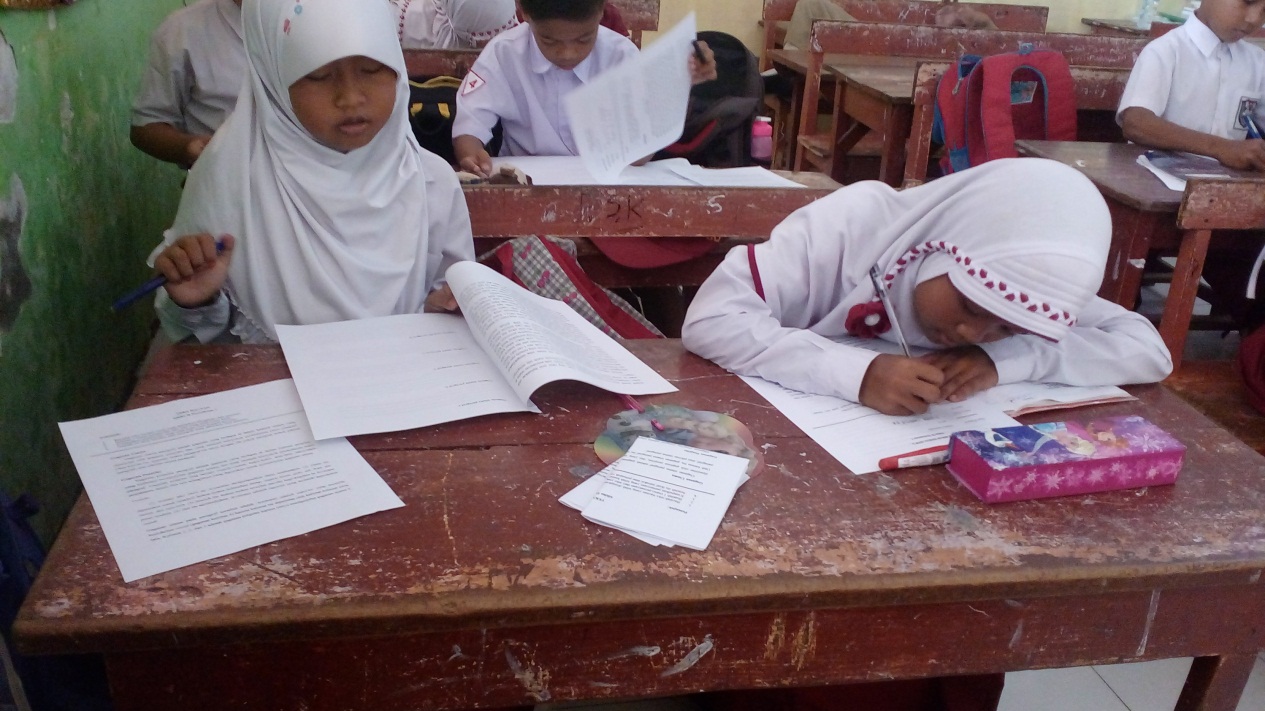 Siswa Saat Mengerjakan LKS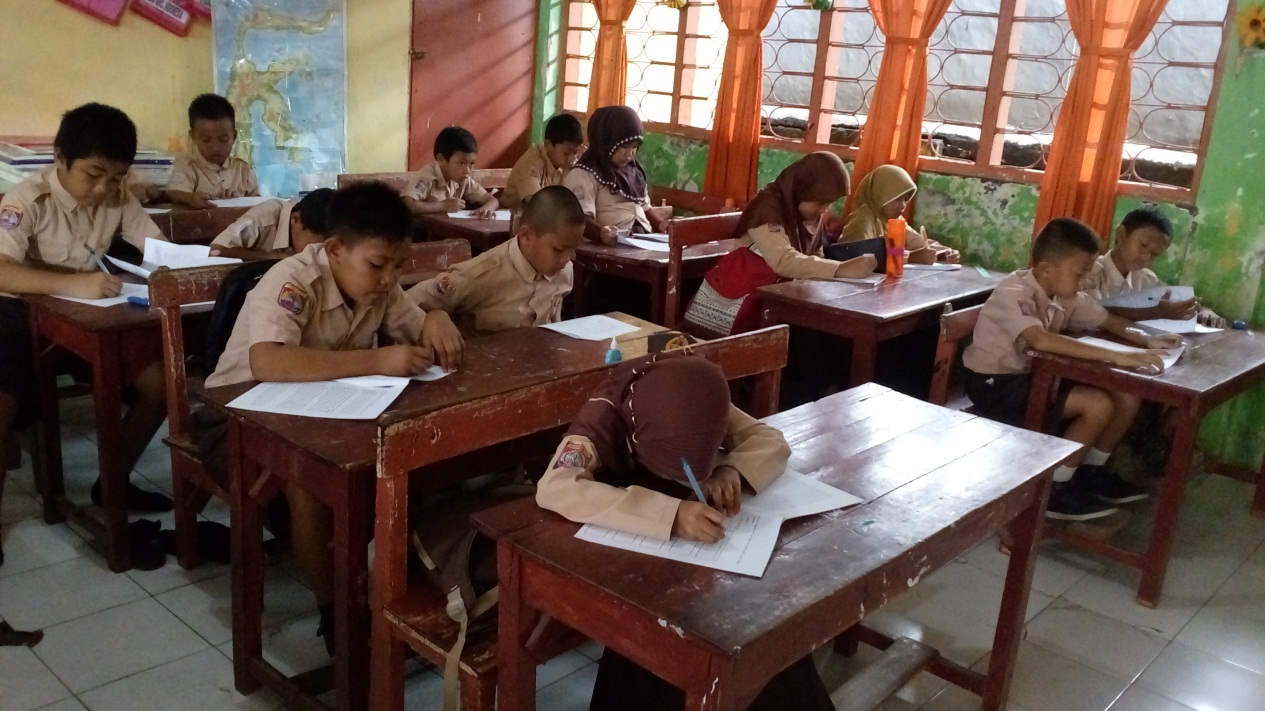 Siswa Saat Mengerjakan Soal Tes Evaluasi